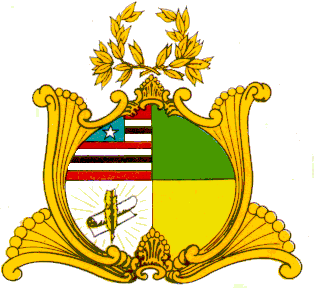 ESTADO DO MARANHÃOASSEMBLEIA LEGISLATIVA DO MARANHÃOINSTALADA EM 16 DE FEVEREIRO DE 1835GAB. DEP. FABIANA VILARDep.fabianavilar@al.ma.leg.brREQUERIMENTO Nº_______/2023Autoria: Dep. Fabiana Vilar                                                                                    Senhora Presidente,              Nos termos do Regimento Interno deste Poder, Requeiro a Vossa Excelência que, depois de ouvida a Mesa, seja encaminhada Mensagem de Pesar aos familiares, amigos e correligionários do Ex-Prefeito do Município de Raposa, Sr. Onacy Vieira Carneiro, politicamente conhecido como “Paraíba”, ocorrido nas primeiras horas desta quarta-feira, dia 25 de outubro, do ano em curso.             “Paraíba”, foi prefeito por dois mandatos consecutivos no Município de Raposa entre os anos de 2005 - 2012, Região Metropolitana da Grande São Luís.            O Ex-Prefeito “Paraíba” foi líder político por mais de uma década. Compromissado com o povo Raposense, era a principal figura de uma família com tradição na política no Município de Raposa.             Nossos mais profundos sentimentos pela partida para os braços do Pai, de um líder político carismático e que deixa um legado importante para o povo Raposense.            Aos familiares, amigos e correligionários as nossas condolências.            Descanse em Paz!            Que o presente Requerimento seja encaminhado à Prefeitura Municipal de Raposa (MA), Estrada da Raposa nº 120 “C” – Jardim das Oliveiras - CEP 65.138-000_E-mail: prfraposagabinete@gmail.com                Assembleia Legislativa do Maranhão, Plenário Deputado “Nagib Haickel”, Palácio “Manoel Bequimão”, em São Luís, 25 de outubro de 2023.FABIANA VILARDEP. ESTADUAL - PL3ª VICE-PRESIDENTE